 Дзанагова Зина Таймуразовна – директор ГБУ «Республиканская ветеринарная лаборатория»	 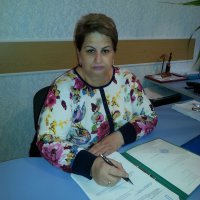      ГБУ «Республиканская ветеринарная лаборатория»	располагается по адресу: 362013, г. Владикавказ ул. Садонская,19.      Контакты: т. 8(867-2) 76-15-47, E-mail: vetlab-rso@mail.ru      ГБУ «Республиканская ветеринарная лаборатория» проводит лабораторные и радиологические исследования материала, направленного ветеринарными учреждениями или хозяйствами и другими организациями с целью уточнения причин заболеваний и гибели животных. Осуществляет организационно-методическое руководство деятельностью ветеринарных лабораторий РСО-Алания, контролирует их работу. Проводит производственные испытания (апробацию) новых диагностических препаратов, методов диагностики болезней, а также лабораторных приборов, аппаратов и оборудования, обобщает результаты испытаний и дает по ним заключения, внедряет в практику работы ветеринарных лабораторий РСО-Алания апробированные методы и приемы диагностических исследований и новую лабораторную технику.